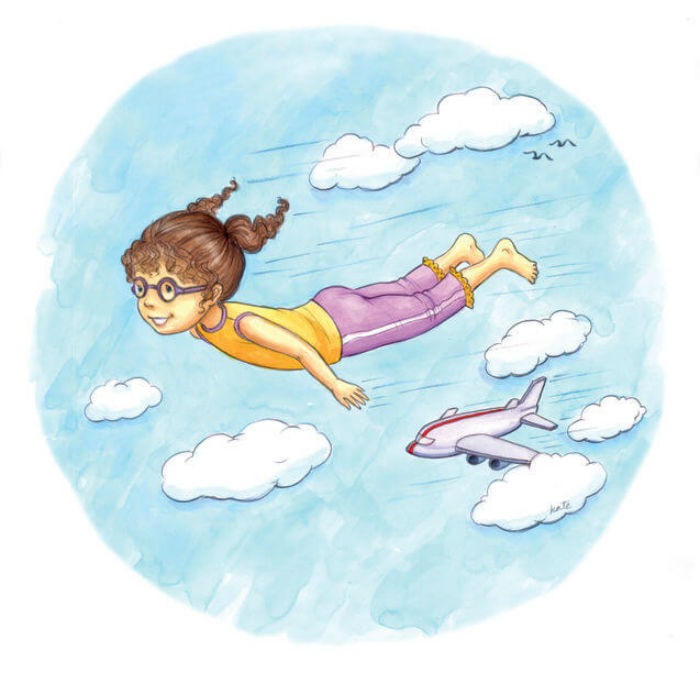 Асан «Самолет»Асан «Молния»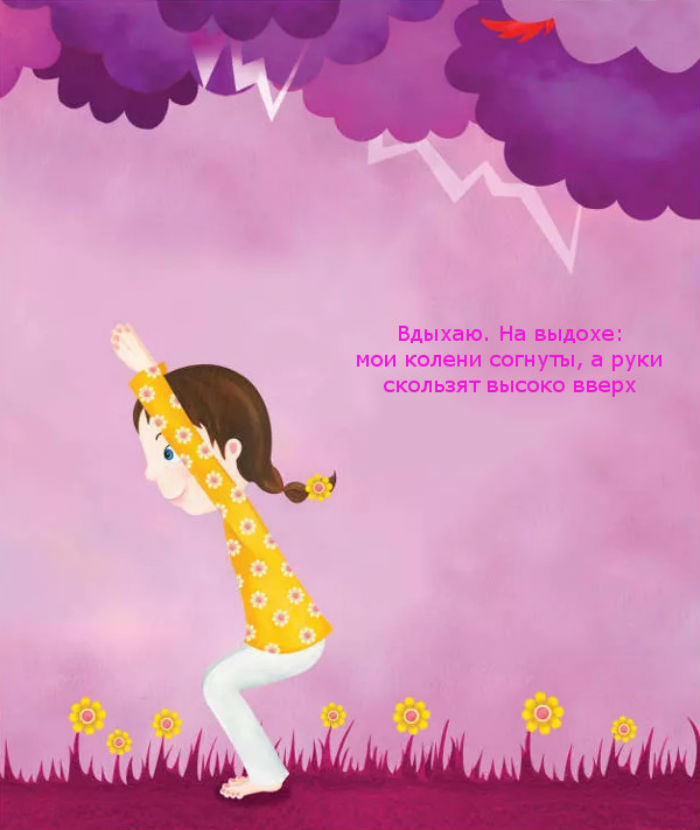 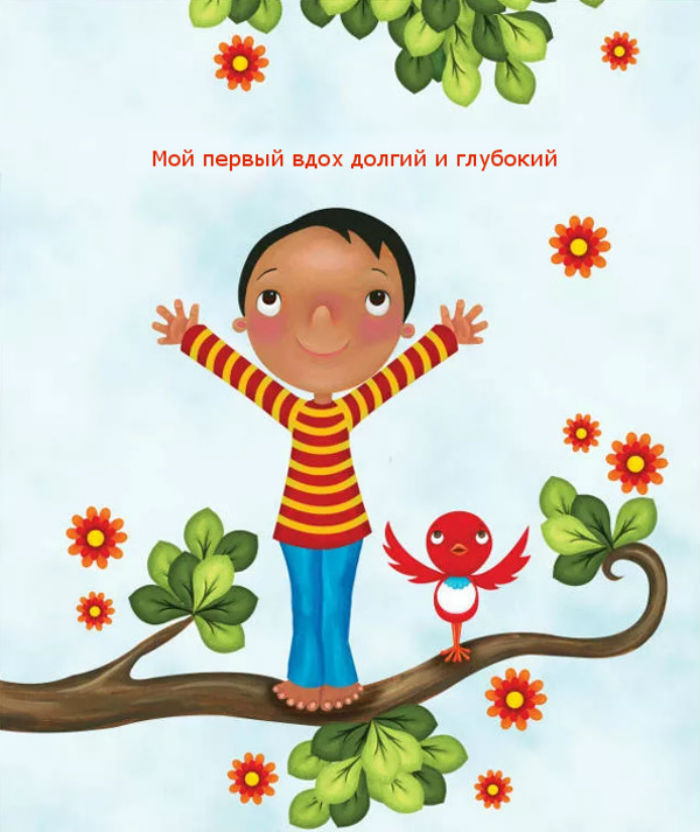 Асан «Дыхание солнца»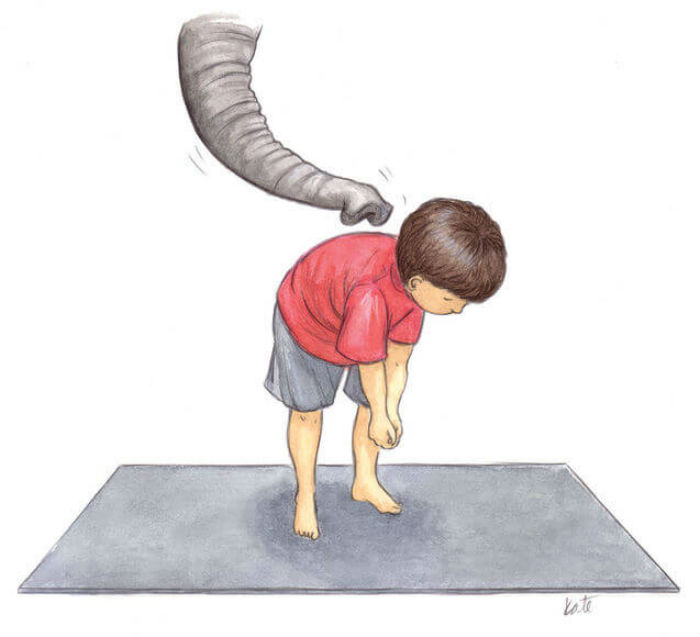 Асан «Слон»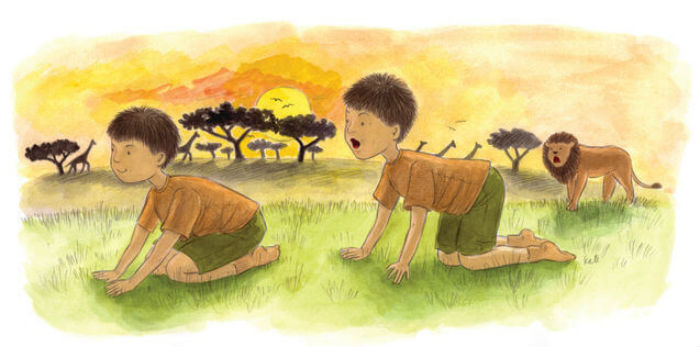 Асан «Лев»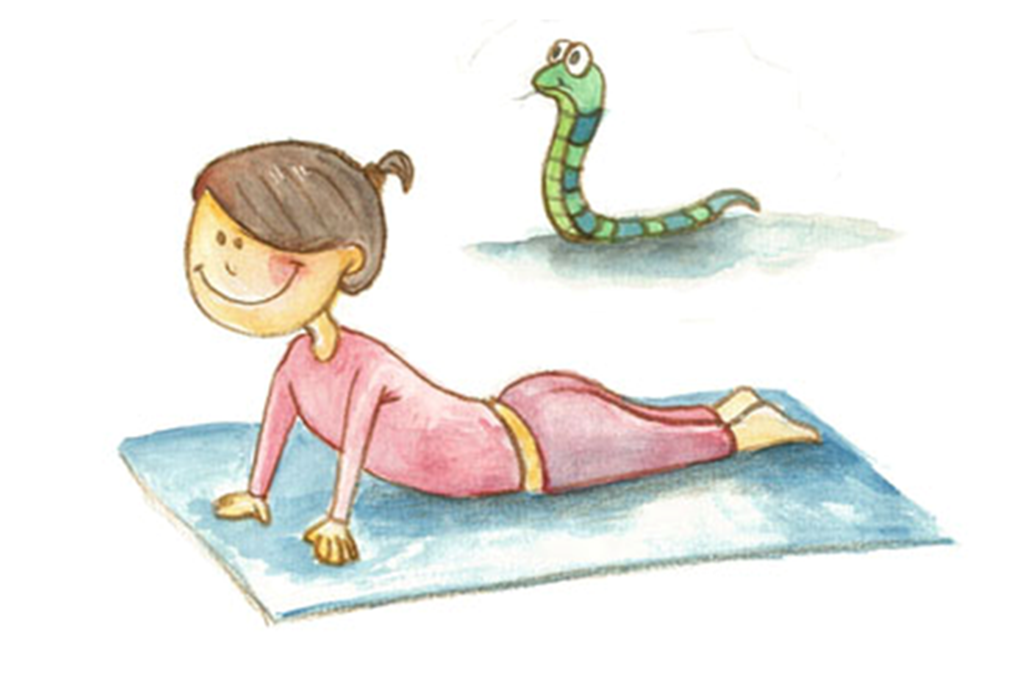 Асан «Кобра»